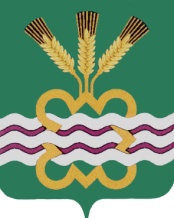 ГЛАВА МУНИЦИПАЛЬНОГО ОБРАЗОВАНИЯ«КАМЕНСКИЙ ГОРОДСКОЙ ОКРУГ»П О С Т А Н О В Л Е Н И ЕО внесении изменений в муниципальную программу  «Формирование современной городской среды на территории Каменского городского округа на 2018-2027 годы», утвержденную постановлением Главы Каменского городского округа от 14.11.2017 г. № 1542 (в редакции от 30.03.2018 г. № 522/1, от 23.10.2018 г. № 1598, от 09.11.2018 г. № 1768, от 29.12.2018 г. № 2217, от 29.03.2019 г. № 672, от 30.12.2019 № 2432, от 30.12.2019 № 2458, от 13.03.2020 №362, от 20.08.2020 №1165, от 09.03.2021 №332, от 20.08.2020 №1165, от 09.03.2021 №332, от 15.11.2021 №1907, от 30.12.2021 №2224, от 07.02.2022 №176, от  05.08.2022 №1694, от 30.08.2022 №1884, от 12.09.2022 №1953, от 30.12.2022 № 2861,от 15.05.2023 № 860, от 13.07.2023 № 1290, от 07.11.2023 № 2184, от 29.12.2023 №2592)В целях приведения муниципальной программы в соответствие с бюджетом Каменского городского округа, утвержденным Решением Думы Каменского городского округа от 07.12.2023 № 292 «О бюджете муниципального образования «Каменский городской округ» на 2024 год и плановый период 2025 и 2026 годов»   (в редакции от 21.03.2024 № 333), Постановлением Правительства Свердловской области  от 02.02.2023 №66-ПП, руководствуясь Порядком формирования и реализации муниципальных программ МО «Каменский городской округ», утвержденным постановлением Главы Каменского городского округа от 25.12.2014 № 3461 (в редакции от 01.04.2015 № 818, от 30.12.2015 № 3338, от 17.04.2018 № 593, от 17.02.2021 № 234), Уставом муниципального образования «Каменский городской округ»ПОСТАНОВЛЯЮ:Внести в муниципальную программу «Формирование современной городской среды на территории Каменского городского округа на 2018-2027 годы», утвержденную постановлением Главы Каменского городского округа от 14.11.2017 г. № 1542 (в редакции от 30.03.2018 г. № 522/1, от 23.10.2018 г. № 1598, от 09.11.2018 г. № 1768, от 29.12.2018 г. № 2217, от 29.03.2019 г. № 672, от 30.12.2019 № 2432, от 30.12.2019 № 2458, от 13.03.2020 №362, от 20.08.2020 №1165, от 09.03.2021 №332, от 20.08.2020 №1165, от 09.03.2021 №332, от 15.11.2021 №1907, от 30.12.2021 №2224, от 07.02.2022 №176, от  05.08.2022 №1694, от 30.08.2022 №1884, 12.09.2022 № 1953, от 30.12.2022 № 2861, от 15.05.2023 № 860, от 13.07.2023 № 1290, от 07.11.2023 № 2184, от 29.12.2023 №2592) следующие изменения:В наименовании Программы слова «на 2018-2027 годы» заменить словами «на 2018-2030 годы»Наименование постановления изложить в новой редакции:  «Об утверждении муниципальной программы «Формирование современной городской среды на территории Каменского городского округа на 2018-2030 годы».Строку паспорта «Объемы финансирования муниципальной программы по годам реализации, тыс. рублей» изложить в следующей редакции: 1.2 Приложение № 2 План мероприятий по выполнению муниципальной программы «Формирование современной городской среды на территории Каменского городского округа на 2018-2027 годы» изложить в новой редакции (прилагается) (размещено на официальном сайте муниципального образования «Каменский городской округ https://www.kamensk-adm.ru/).         2. Опубликовать настоящее постановление в газете «Пламя» и разместить на официальном сайте администрации Каменского городского округа в сети «Интернет». 3. Контроль за исполнением постановления возложить на заместителя Главы Администрации по вопросам ЖКХ, энергетики, строительства и связи                     А.П. Баранова.__________№ ___п. МартюшОбъемы финансирования программы по годам реализации, тыс.рублейВСЕГО:   78477,20 тыс. рублей, в том числе по годам2018 год – 935,00 тыс. рублей;2019 год – 19 857,49 тыс. рублей;2020 год – 655,00 тыс. рублей;2021 год – 298,00 тыс.рублей;2022 год – 11 483,30 тыс.рублей.2023 год – 26344,60 тыс.рублей;2024 год – 18903,80 тыс.рублей;2025 год – 0,0 тыс.рублей;2026 год – 0,0 тыс.рублей;2027 год – 0,0 тыс.рублей;2028 год – 0,0 тыс.рублей;2029 год – 0,0 тыс.рублей;2030 год – 0,0 тыс.рублей.Из них местный бюджет: 7820,99 тыс.рублей.2018 год – 250,00 тыс.рублей;2019 год – 493,39 тыс.рублей;2020 год – 655,00 тыс.рублей;2021 год – 298,00 тыс.рублей;2022 год – 608,40 тыс.рублей.2023 год – 3466,10 тыс.рублей;2024 год – 2050,10 тыс.рублей;2025 год – 0,0 тыс.рублей;2026 год – 0,0 тыс.рублей;2027 год – 0,0 тыс.рублей;2028 год – 0,0 тыс.рублей;2029 год – 0,0 тыс.рублей;2030 год – 0,0 тыс.рублей.Из них областной бюджет: 70656,20 тыс.рублей.2018 год – 685,00 тыс.рублей;2019 год – 19 364,10 тыс.рублей;2020 год – 0,0 тыс.рублей;2021 год – 0,0 тыс.рублей;2022 год – 10 874,90 тыс.рублей;2023 год – 22878,50 тыс.рублей;2024 год – 16853,70 тыс.рублей;2025 год – 0,0 тыс.рублей;2026 год – 0,0 тыс.рублей;2027 год – 0,0 тыс.рублей;2028 год – 0,0 тыс.рублей;2029 год – 0,0 тыс.рублей;2030 год – 0,0 тыс.рублей.Из них внебюджетные средства*: 0,0 тыс.рублей.2018 год – 0,0 тыс.рублей;2019 год –0,0 тыс.рублей;2020 год – 0,0 тыс.рублей;2021 год – 0,0 тыс.рублей;2022 год – 0,0 тыс.рублей;2023 год – 0,0 тыс.рублей;2024 год – 0,0 тыс.рублей;2025 год – 0,0 тыс.рублей;2026 год – 0,0 тыс.рублей;2027 год – 0,0 тыс.рублей;2028 год – 0,0 тыс.рублей;2029 год – 0,0 тыс.рублей;2030 год – 0,0 тыс.рублей.(* - субсидия, полученная из областного бюджета на выполнение мероприятий по комплексному благоустройству общественных и дворовых территорий Каменского городского округа на соответствующий финансовый год, при условии прохождения отбора муниципальных образований в соответствии с Постановлением Правительства Свердловской области от 31.10.2017 года № 805-ПП).Из них средства заинтересованных лиц**: 0,0 тыс.рублей.2018 год – 0,0 тыс.рублей;2019 год – 0,0 тыс.рублей;2020 год – 0,0 тыс.рублей;2021 год – 0,0 тыс.рублей;2022 год – 0,0 тыс.рублей;2023 год – 0,0 тыс.рублей;2024 год – 0,0 тыс.рублей;2025 год – 0,0 тыс.рублей;2026 год – 0,0 тыс.рублей;2027 год – 0,0 тыс.рублей;2028 год – 0,0 тыс.рублей;2029 год – 0,0 тыс.рублей;2030 год – 0,0 тыс.рублей.(** - средства собственников многоквартирных домов, спонсоров, организаций,  при условии прохождения отбора муниципальных образований в соответствии с Постановлением Правительства Свердловской области от 31.10.2017 года № 805-ПП).Из них средства местного бюджета ***: 0,0 тыс.рублей.2018 год – 0,0 тыс.рублей;2019 год – 0,0 тыс.рублей;2020 год – 0,0 тыс.рублей;2021 год – 0,0 тыс.рублей;2022 год – 0,0 тыс.рублей;2023 год – 0,0 тыс.рублей;2024 год – 0,0 тыс.рублей;2025 год – 0,0 тыс.рублей;2026 год – 0,0 тыс.рублей;2027 год – 0,0 тыс.рублей;2028 год – 0,0 тыс.рублей;2029 год – 0,0 тыс.рублей;2030 год – 0,0 тыс.рублей.(*** - дополнительное финансирование из местного бюджета, предусматриваемое при уточнении бюджета, при условии прохождения отбора муниципальных образований в соответствии с Постановлением Правительства Свердловской области от 31.10.2017 года № 805-ПП). Глава городского округа         А.Ю. Кошкаров 